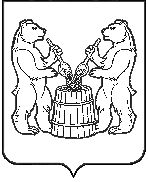 АДМИНИСТРАЦИЯ  МУНИЦИПАЛЬНОГО ОБРАЗОВАНИЯ«УСТЬЯНСКИЙ МУНИЦИПАЛЬНЫЙ РАЙОН»АРХАНГЕЛЬСКОЙ  ОБЛАСТИПОСТАНОВЛЕНИЕот 31августа 2016 года  № 588р.п. ОктябрьскийО  внесении   изменения  в административный регламент предоставления муниципальной услуги «Предоставление муниципального имущества в аренду или безвозмездное пользование»В  соответствии с Федеральным законом от 24 ноября 1995 года №181-ФЗ «О социальной защите инвалидов в Российской Федерации», Федеральным законом от 27 июля 2010 года № 210-ФЗ «Об организации предоставления государственных и муниципальных услуг», областным законом от 02 июля 2012 года № 508-32-ОЗ  «О государственных и муниципальных услугах в Архангельской области и дополнительных мерах по защите прав человека и гражданина при их предоставлении», на основании Порядка разработки и утверждения  административных регламентов предоставления муниципальных услуг структурными подразделениями администрации муниципального образования «Устьянский муниципальный район», утверждённого постановлением от 29 июля 2011 года № 1697, на основании Указа Президента Российской Федерации от 07 мая 2012 года № 601 «Об основных направлениях совершенствования системы государственного управления» администрация муниципального образования «Устьянский муниципальный район» ПОСТАНОВЛЯЕТ:1. Внести  следующее изменение  в административный  регламент «Предоставление муниципального имущества в аренду или безвозмездное пользование», утверждённый  постановлением администрации муниципального образования «Устьянский муниципальный район» №847 от 30 апреля 2013 года:1.1. Дополнить пункт 2.12 подпунктом  2.12.4:«Помещения должны удовлетворять требованиям об обеспечении беспрепятственного доступа инвалидов к объектам социальной, инженерной и транспортной инфраструктур и к предоставляемым в них услугам в соответствии и с законодательством Российской Федерации о социальной защите инвалидов.»2. Контроль за выполнением настоящего постановления возложить на Управляющего делами местной администрации С. В. Казакова.3. Настоящее постановление вступает в законную силу по истечении 10 дней со дня его официального опубликования и подлежит размещению на официальном сайте администрации муниципального образования «Устьянский муниципальный район» в сети «Интернет».Временно исполняющий обязанностиглавы муниципального образования  	                                                          В.А. Евменов